ABSTRACT TITLE: Sample Title* Use Arial as the font, and the title should be 16pt.First Last Name1, Co-author Name２･･･* Underline the name of the presenter.  Use Arial as the font, and the names etc. should be 10.5pt1Affiliation Sample, Kyoto, Japan, 2Second Affiliation, Tokyo, Japan････ABSTRACT BODY: [Important] Abstract Submission GuidelinesPlease carefully read to the following guidelines.Abstracts which do not meet the guidelines cannot be accepted.Use the following Abstract template.Do not change the formatting of the template, such as line spacing or margins.Changes will not be accepted.Do not exceed 1 page (A4, PDF).Must be 3500 characters or less (including spaces).Color illustrations may be used.Underline the name of the presenter.Use Arial as the font.The title should be 16pt, and other items such as name, affiliation, and main text should be 10.5pt.Abstract text abstract text abstract text abstract text abstract text abstract text. Abstract text abstract text abstract text abstract text abstract text abstract text abstract text abstract text abstract text abstract text abstract text. Abstract text abstract text abstract text abstract text abstract text abstract text. Abstract text abstract text abstract text abstract text abstract text abstract text abstract text abstract text abstract text abstract text. Abstract text abstract text abstract text abstract text abstract text abstract text abstract text. Abstract text abstract text abstract text abstract text abstract text abstract text abstract text abstract text abstract text abstract text abstract text. Abstract text abstract text abstract text abstract text abstract text abstract text. Abstract text abstract text abstract text abstract text. Abstract text abstract text abstract text abstract text abstract text abstract text. Abstract text abstract text abstract text abstract text abstract text abstract text abstract text abstract text abstract text abstract text abstract text.
Abstract text abstract text abstract text abstract text abstract text abstract text. Abstract text abstract text abstract text abstract text abstract text abstract text abstract text abstract text abstract text abstract text abstract text. Abstract text abstract text abstract text abstract text abstract text abstract text. 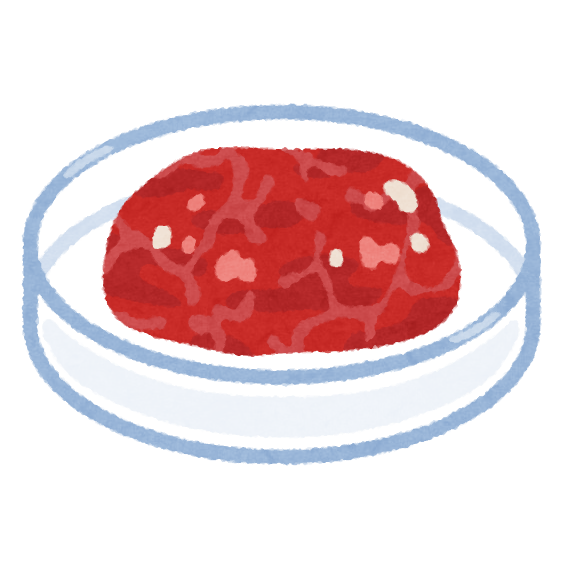 References: (if any)Keywords: keyword or phrase 1; keyword or phrase 2; keyword or phrase 3Supported by: (if any)